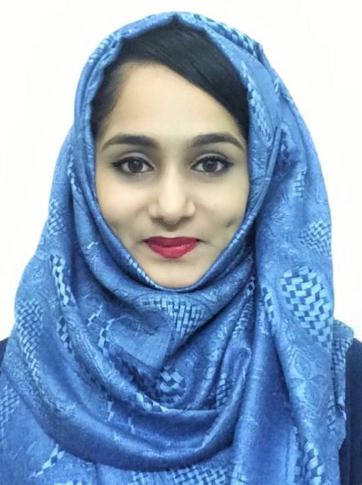 MEHERMEHER.334510@2freemail.com 	  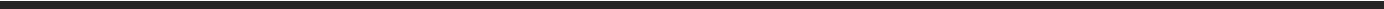 OBJECTIVE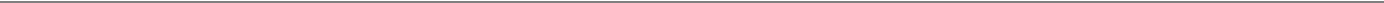 To work for an organization which provides me the opportunity to improve my skills and knowledge to growth along with the organization objective.PROFILE SUMMARYAn enthusiastic, self-motivated, reliable, responsible and hardworking person. I am able to work well both in a team environment as well as using own initiative. A good listener and quick learner, able to communicate well with a group and on individual level. A flexible person seeking employment which will allow development, growth and make use of my existing skills. KEY SKILLSStrong motivational and leadership skills. Ability to produce best result in pressure situation. Excellent communication skills in written and verbal both. Ability to work as individual as well as in group. COMPUTER SKILLSMS- word MS-Excel MS- PowerPoint Internet FoxPro Tally ERP 9 EDUCATION QUALIFICATIONCompleted Bachelors of Business Administration (BBA) from Anjuman Institute of Management and Computer Applications in 2016 with 83%. Passed higher secondary from Best Academy in 2013 with 81%. Passed high school from Anjuman Girls High School in 2012 with 60%. Primary Education at Gulf Indian High School, Dubai, U.A.E. AWARDS AND ACHIEVEMENTSParticipated in Management level fest and bagged first position in Management event. Participated and won various sports events in college. Organized State Level Management fest for Undergraduates. Awarded ‘MISS INTELLIGENT’ title in Best Academy. Awarded ‘Best Presenter’ in a workshop on Entrepreneurship. Students General Secretary (Head girl) during graduation. 2WORK EXPERIENCEOrganization: MARINA TOURISM L.L.C, DUBAI.Position: Administrative Services and SalesResponding to incoming emails and phone enquiries. Maintenance of Office Administration details. Handling correspondence Documents and Secretarial works. Typing and processing tourist visas and posting in Ledger manually. Involved in e-marketing and telemarketing. Making quotations for tour packages. Listening to customers requirements and presenting appropriately to make a sale. Acting as a contact between the company and its existing customers. Attending team meetings and recording minutes of meetings. Organization:SHARAF DG in DCC – BRAUN Hair Straightener ARABIAN CONCEPT in WTC – RASNA PURPLE TREE in AL MAYA – TRANQUINI Position: Promoter & DemonstratorGenerating sales by providing outstanding customer service. Utilizing special product knowledge. Maintaining awareness of all promotional offers and encourages the customer -to avail discounts on the products promoted by the store. Responsible in merchandising and display maintenance. Offering advice to the customer. Maintaining and arranging products availability on the floor of the store. Achieving the sales targets assigned by supervisor. PERSONAL DETAILSDate of birth: 28th February 1994. Nationality: Indian. Visa Status: Residence (Father Sponsorship) Marital Status: Single. Hobbies: Playing outdoor sports. Languages known: English, Hindi, Urdu, Arabic and Kannada. 3